Mazda BT50 Stainless Snorkel to Standard Airbox Installation Instructions:Firstly, tape the front drivers guard and inner A-pillar with masking tape (this is to prevent scratches when making the hole).Cut the hole out of the template before placing it and taping it on the guard. Use a marker to mark the hole directly on the guard.Unscrew and remove the plastic guard liner from under the guard.Remove the plastic pipe to the airbox.Cut the hole in the guard (we use a 102mm hole saw and flappy disk).Use a file to remove any excess steel from around the hole (inside and out).You may now need to bend/cut two of the brackets on the inner guard to enable enough clearance for the snorkel.Prime the bare steel with paint.Run the provided pinch weld rubber around the hole and trim it accordingly.Insert the snorkel into the hole to a position it fits best then put the snorkel bracket in the a-pillar and close door. Stand back and make sure it fits and lines up perfectly. Adjust slightly if need be.Mount the bracket inside the A-pillar using the nutserts provided. You will need 9mm holes for the nutserts.Connect the snorkel to the airbox using the 4”-3” 90° silicon join, trim 25mm off the 3” end and slide onto the airboxSpray wd40 onto the (outside) end of the snorkel so it slides into the silicon join easily.Install the hose clamps on both ends of the silicon joinRe-install the plastic guard liner under the guard.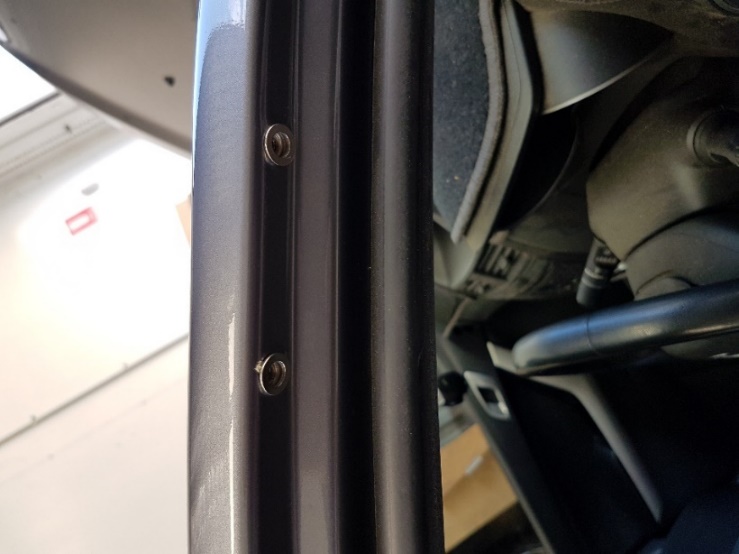 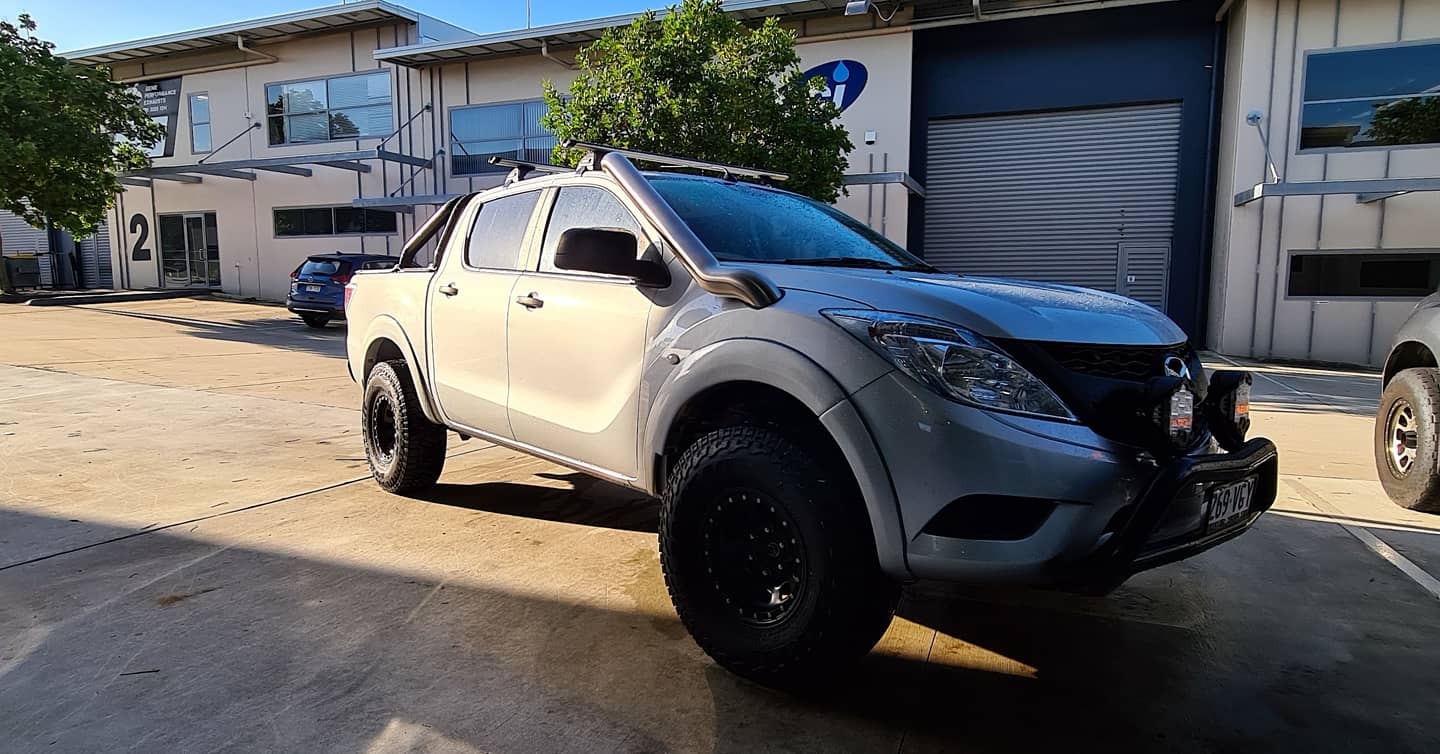 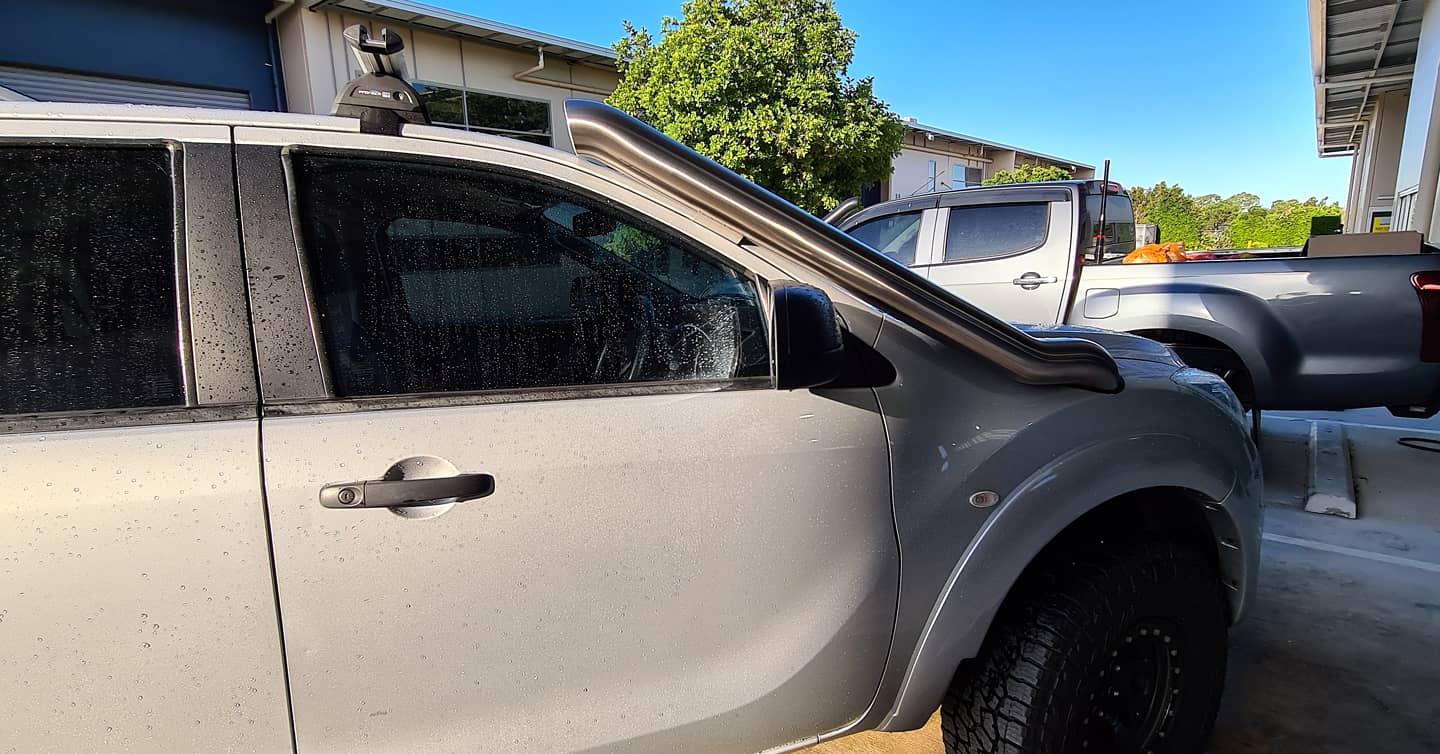 